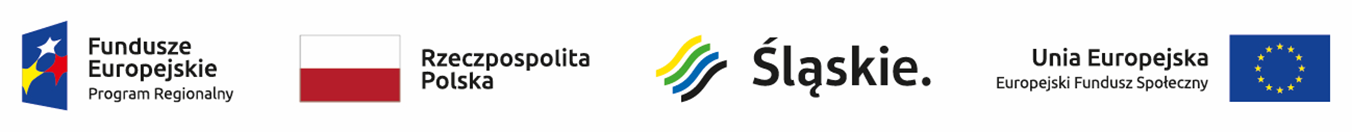 Skład Komisji Oceny Projektóww ramach konkursu nr RPSL.11.01.04-IZ.01-24-316/19L.p.Imię i NazwiskoFunkcja pełniona w KOPTomasz MaciołPrzewodniczący KOPAnna TofilskaZastępca Przewodniczącego KOPAdriana FrączekZastępca Przewodniczącego KOPAnna GillnerSekretarz KOPDiana GruszkaSekretarz KOPKatarzyna CzerwikSekretarz KOPAdam PrusikSekretarz KOPDominika StanisławiakSekretarz KOPMaria WiktorczykSekretarz KOPIzabella BalcerzakCzłonek KOP - EkspertKrystyna BrząkalikCzłonek KOP - EkspertArkadiusz DąbrowskiCzłonek KOP - EkspertAneta FausekCzłonek KOP - EkspertAgnieszka KowalczykCzłonek KOP - EkspertMonika KubiszCzłonek KOP - EkspertKatarzyna LewandowskaCzłonek KOP - EkspertBeata Odrzywolska-KokoszkaCzłonek KOP - EkspertRenata PacholskaCzłonek KOP - EkspertMariusz PruszyńskiCzłonek KOP - EkspertNatalia ŚlazykCzłonek KOP - EkspertMonika ZającCzłonek KOP - EkspertMarta Basińska-ZiobCzłonek KOP – pracownik IOKPiotr BogaczCzłonek KOP – pracownik IOKMagdalena DeszczyńskaCzłonek KOP – pracownik IOKMagdalena DzierżycCzłonek KOP – pracownik IOKRadosław KrawiecCzłonek KOP – pracownik IOKJoanna KrólCzłonek KOP – pracownik IOKRadosław KubicaCzłonek KOP – pracownik IOKMałgorzata KwiatkowskaCzłonek KOP – pracownik IOKMałgorzata MarszałekCzłonek KOP – pracownik IOKPaweł MazurczykCzłonek KOP – pracownik IOKKrzysztof MorkisCzłonek KOP – pracownik IOKKsenia OparczykCzłonek KOP – pracownik IOKMarcin PogodzińskiCzłonek KOP – pracownik IOKMałgorzata PomykałaCzłonek KOP – pracownik IOKBeata RotkegelCzłonek KOP – pracownik IOKHanna RumpfeltCzłonek KOP – pracownik IOKKatarzyna SieczkowskaCzłonek KOP – pracownik IOKMariola Sołtysik-CzarnotaCzłonek KOP – pracownik IOKTomasz StećCzłonek KOP – pracownik IOKMarcin StempniakCzłonek KOP – pracownik IOKAnna SzpalaCzłonek KOP – pracownik IOKMałgorzata SzymanowskaCzłonek KOP – pracownik IOKAneta TarasCzłonek KOP – pracownik IOKJoanna TworuszkaCzłonek KOP – pracownik IOKGrzegorz WujakowskiCzłonek KOP – pracownik IOKBożena WydrychCzłonek KOP – pracownik IOK